BazieDziś trzy sposoby na prace plastyczne przedstawiające bazie.1. Bazie – pieczątkaNa kartce kolorowego papieru rysujemy kredkami lub flamastrami patyczki wierzby. Bazie robimy mocząc drugi koniec grubej kredki w białej farbie i odciskając na patyczkach. Można również robić odciski z paluszka. To bardzo szybka praca plastyczna.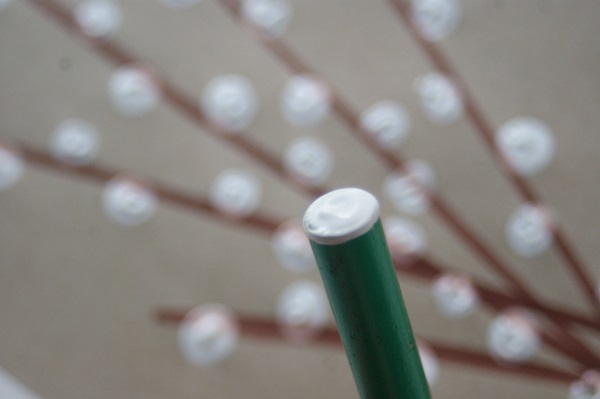 2. Bazie z plastelinyNa kartce papieru malujemy wierzbowe gałązki. Z plasteliny lepimy kulki i naklejamy wzdłuż gałązek. Ta praca jest nieco bardziej pracochłonna, jest również znakomitym ćwiczeniem sprawności manualnej.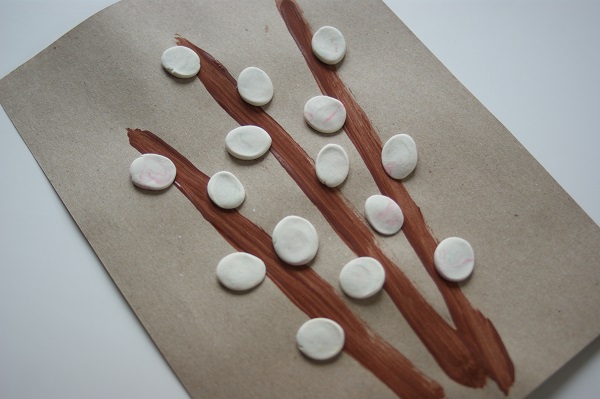 3. Bazie z kulek watyI znowu, na namalowanych wcześniej gałązkach przyklejamy kotki utoczone z waty. To najbardziej realistyczne, plastyczne przedstawienie wiosennych bazi. Poza tym toczenie kulek z waty to doskonała zabawa sensoryczna – obcowanie z różnymi fakturami pozwala rozwijać harmonijnie wszystkie zmysły dziecka.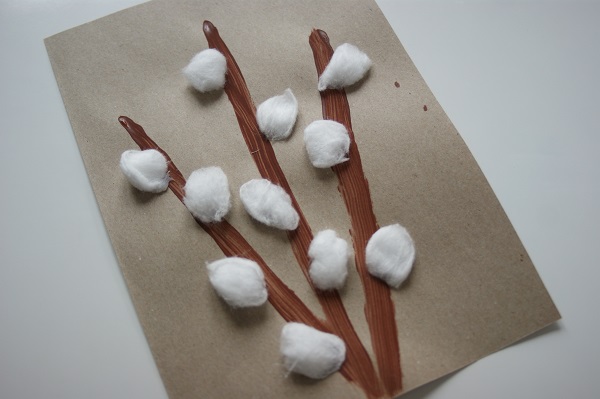 Do wyboru, trzy sposoby na wiosenne bazie: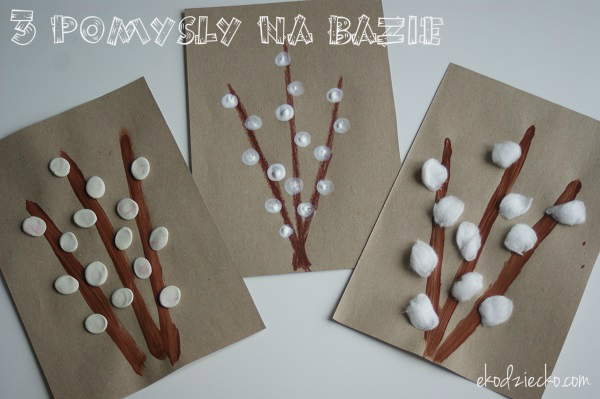 